Ogólnopolskie Zawody Symulacji Medycznej SimChallenge 2024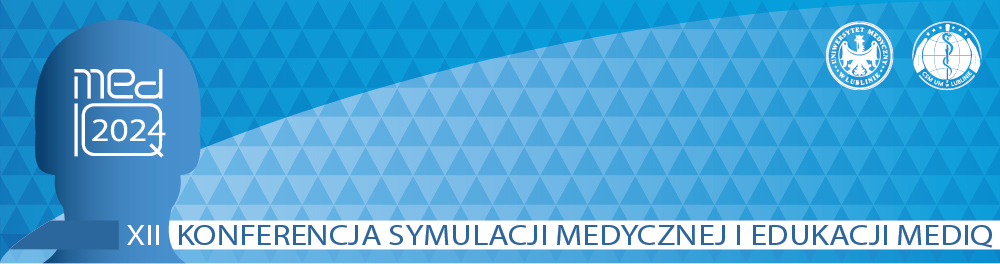 Kategoria „Pielęgniarstwo”Szanowni Państwo,	Mamy zaszczyt serdecznie zaprosić Państwa na tegoroczną rywalizację w ramach Ogólnopolskich Zawodów Symulacji Medycznej SimChallenge 2024 w kategorii Pielęgniarstwo.Zawody odbędą się w dniu 22.05.2024 r. od godz. 13.00 w Centrum Symulacji Medycznej Uniwersytetu Medycznego w Lublinie ul. Chodźki 4, 20-093 Lublin.	W rywalizacji mogą wziąć udział 3-osobowe drużyny złożone ze studentów kierunku pielęgniarstwo. Każda z drużyn oceniana będzie podczas realizacji 3 scenariuszy symulacji wysokiej wierności. 	Warunkiem udziału w Zawodach jest dokonanie zgłoszenia, poprzez wypełnienie formularza, stanowiącego załącznik nr 1 do Regulaminu i przesłanie go w formie elektronicznej do dnia 5 maja 2024 r. na adres: info.mediq@umlub.pl oraz dokonanie opłaty zgłoszeniowej w wysokości 50 zł/osoba dla osób uczestniczących w całości konferencji MedIQ lub 20 zł/osoba dla uczestników tylko zawodów SimChallenge. Maksymalna liczna drużyn uczestniczących w tegorocznej rywalizacji to 6 zespołów. Decyduje kolejność zgłoszeń. W imieniu organizatorów serdecznie zapraszam.mgr Kamil SikoraKoordynator SimChallenge 2024 w kategorii Pielęgniarstwokamil.sikora@umlub.pl